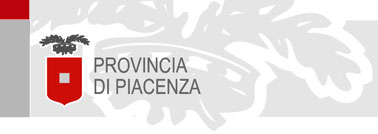 12 dicembre 2023Basse temperature al liceo Colombini, tempestivo intervento della Provincia per risolvere i problemi Nel corso della giornata di oggi la situazione è ritornata nella norma Il servizio Edilizia e servizi tecnologici della Provincia è tempestivamente intervenuto, già dalla mattina di ieri (11 dicembre 2023), per risolvere le problematiche delle basse temperature segnalate e riscontrate nelle aule della sede principale del liceo Colombini, in viale Beverora a Piacenza.Nello scusarsi con la scuola per quanto accaduto, il servizio Edilizia e servizi tecnologici informa altresì che valuterà le opportune azioni nei confronti del gestore del calore, al quale - tramite i passaggi formali richiesti per eventi di questo tipo - saranno contestati e circostanziati i dettagli del grave disagio arrecato.Già ieri i tecnici dell’ente di Corso Garibaldi avevano immediatamente informato il manutentore della situazione, nonché dell’opportunità di verificare l’eventuale necessità di un intervento mirato all’impianto, che aveva evidenziato criticità anche nella mattinata di oggi (per una caldaia andata “in blocco”). Il problema - monitorato anche con diversi sopralluoghi - è stato così risolto già nel corso della giornata di oggi, riportando le temperature interne delle aule a norma, cioè ad un livello non inferiore a 19 gradi centigradi. È stato in ogni caso deciso di estendere l’orario di accensione dell’impianto, per garantire ulteriormente il necessario riscaldamento degli ambienti.Per quanto invece attiene alle aule contigue al cantiere aperto per l’adeguamento antisismico dell’edificio, il servizio Edilizia e servizi tecnologici informa che sono iniziati i lavori di preparazione per l’installazione dei pannelli isolanti che riduranno il disagio acustico e termico. 